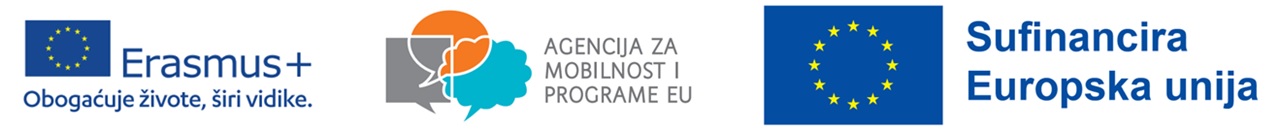 NATJEČAJ ZA ODABIR NASTAVNIKA U PRATNJIZA MOBILNOST (STRUČNU PRAKSU) UČENIKA U BRAGI, PORTUGALod 11. do 24. veljače 2024. u okviru Erasmus+ programa 2023-1-HR01-KA121-VET-000123740MOTIVACIJSKO PISMOIme i prezime:		________________________________Adresa: 		________________________________E-mail adresa:		________________________________Motivacijsko pismo opisni je dio prijave na Natječaj za nastavnike u pratnji učenika u Erasmus+ projektu 2023-1-HR01-KA121-VET-000123740.U motivacijskom pismu je potrebno ukratko se predstaviti te opisati/navesti:nastavni predmet i razredne odjele u kojima realizirate nastavu u ovoj (i/ili prethodnoj) školskoj godini, a iz kojih su učenici imali mogućnost prijave na Natječaj za učenikestrani jezik/jezike kojima se služite i procjenu razineiskustvo u upravljanju grupom/grupama učenika (razredništvo, provedba izvanučioničke nastave)motiviranost za sudjelovanje u ovom projektuVaše pristajanje na uvjete sudjelovanja u Natječaju koji se odnose na zaduženja nastavnika u pratnji učenika (sudjelovanje u pripremi učenika, provedba mobilnosti, sudjelovanje u diseminaciji rezultata).U Zagrebu, ______________________ 			Potpis: ________________________